Trinity Academy Sowerby Bridge Job Description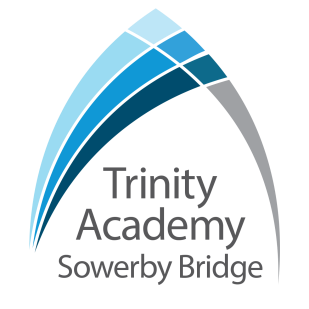 Post Title:Post Title:ASD Lead Teacher ASD Lead Teacher ASD Lead Teacher ASD Lead Teacher Salary:Salary:Leadership Scale 1-12 Leadership Scale 1-12 Leadership Scale 1-12 Leadership Scale 1-12 Leadership Scale 1-12 Leadership Scale 1-12 Leadership Scale 1-12 Leadership Scale 1-12 Core Purpose:Core Purpose:To lead and manage the teaching provision for students with Autistic Spectrum Disorders (ASD) so that it meets the aims and objectives of the academy, including teaching students with ASD. To be responsible for the development, implementation, review and evaluation of the teaching provision for students with ASD.To strategically lead the development of academy policy and practice for students with ASD. Lead in-service training initiatives to raise awareness and develop expertise in other leaders, teachers and support staff in ASD. To lead and manage the teaching provision for students with Autistic Spectrum Disorders (ASD) so that it meets the aims and objectives of the academy, including teaching students with ASD. To be responsible for the development, implementation, review and evaluation of the teaching provision for students with ASD.To strategically lead the development of academy policy and practice for students with ASD. Lead in-service training initiatives to raise awareness and develop expertise in other leaders, teachers and support staff in ASD. To lead and manage the teaching provision for students with Autistic Spectrum Disorders (ASD) so that it meets the aims and objectives of the academy, including teaching students with ASD. To be responsible for the development, implementation, review and evaluation of the teaching provision for students with ASD.To strategically lead the development of academy policy and practice for students with ASD. Lead in-service training initiatives to raise awareness and develop expertise in other leaders, teachers and support staff in ASD. To lead and manage the teaching provision for students with Autistic Spectrum Disorders (ASD) so that it meets the aims and objectives of the academy, including teaching students with ASD. To be responsible for the development, implementation, review and evaluation of the teaching provision for students with ASD.To strategically lead the development of academy policy and practice for students with ASD. Lead in-service training initiatives to raise awareness and develop expertise in other leaders, teachers and support staff in ASD. Reporting toReporting toSENCo, Curriculum Leaders (CLs) and SLG  SENCo, Curriculum Leaders (CLs) and SLG  SENCo, Curriculum Leaders (CLs) and SLG  SENCo, Curriculum Leaders (CLs) and SLG  Liaising withResponsible forLiaising withResponsible forSLG, CL, Deputy Curriculum Leader (DCL) and other relevant staff with cross-academy responsibilities, partner primary schools, other academy partners and parents.Learning Mentors, Support Assistants SLG, CL, Deputy Curriculum Leader (DCL) and other relevant staff with cross-academy responsibilities, partner primary schools, other academy partners and parents.Learning Mentors, Support Assistants SLG, CL, Deputy Curriculum Leader (DCL) and other relevant staff with cross-academy responsibilities, partner primary schools, other academy partners and parents.Learning Mentors, Support Assistants SLG, CL, Deputy Curriculum Leader (DCL) and other relevant staff with cross-academy responsibilities, partner primary schools, other academy partners and parents.Learning Mentors, Support Assistants ASDLeadershipASDLeadershipTo line manage the resourced provision support staff on a day to day basis and ensure effective deployment of support staff.Develop and deliver individualised learning programmes for resourced provision students – including individual and/or small group sessions.To ensure access to structured independence and life-skills programmes for resourced provision students.To develop the use of ICT software packages in relation to the learning needs of the resourced provision students.To manage resourced provision and timetabling for students and staff in conjunction with the SENCo.To co-ordinate specialist assessment and monitoring of students in the resourced provision.To co-ordinate referrals to specialist support agencies, including NHS agencies, CAMHS etc on an individual basis for students in the resourced provision.To work with academy departments and curriculum areas to develop and prepare resources and materials to support the individual learning needs of students in the resourced provision.To ensure that all academy staff are aware of and have a clear understanding of students in the resourced provision and their programmes.To advise departments and curriculum areas in their provision of extra-curricular events and activities to ensure that students in the resourced provision are included and receive their educational entitlement.To co-ordinate the IEP/provision mapping process and the annual review of EHC plans in conjuction with the SENCo.To ensure appropriate information is available for the Resourced Provision Panel meetings.To carry out risk assessments in the academy, including for all external venues and visits for students in the resourced provision. To support the SENCo to provide the strategic leadership across the resourced provision  in accordance with the aims and objectives of the academyTo be responsible for the establishment and effectiveness of the policies and procedures needed to achieve these aims and objectives.To monitor and evaluate the progress of staff and students towards meeting the overall aims and objectives.To be responsible for student attainment and staff performance in the area.To support the SENCo to strategically plan for future improvements.To develop staff in the development of learning and teachingTo link with the other Lead Teachers to ensure that the work in the area fully reflects the academy's distinctive ethos and mission.To line manage the resourced provision support staff on a day to day basis and ensure effective deployment of support staff.Develop and deliver individualised learning programmes for resourced provision students – including individual and/or small group sessions.To ensure access to structured independence and life-skills programmes for resourced provision students.To develop the use of ICT software packages in relation to the learning needs of the resourced provision students.To manage resourced provision and timetabling for students and staff in conjunction with the SENCo.To co-ordinate specialist assessment and monitoring of students in the resourced provision.To co-ordinate referrals to specialist support agencies, including NHS agencies, CAMHS etc on an individual basis for students in the resourced provision.To work with academy departments and curriculum areas to develop and prepare resources and materials to support the individual learning needs of students in the resourced provision.To ensure that all academy staff are aware of and have a clear understanding of students in the resourced provision and their programmes.To advise departments and curriculum areas in their provision of extra-curricular events and activities to ensure that students in the resourced provision are included and receive their educational entitlement.To co-ordinate the IEP/provision mapping process and the annual review of EHC plans in conjuction with the SENCo.To ensure appropriate information is available for the Resourced Provision Panel meetings.To carry out risk assessments in the academy, including for all external venues and visits for students in the resourced provision. To support the SENCo to provide the strategic leadership across the resourced provision  in accordance with the aims and objectives of the academyTo be responsible for the establishment and effectiveness of the policies and procedures needed to achieve these aims and objectives.To monitor and evaluate the progress of staff and students towards meeting the overall aims and objectives.To be responsible for student attainment and staff performance in the area.To support the SENCo to strategically plan for future improvements.To develop staff in the development of learning and teachingTo link with the other Lead Teachers to ensure that the work in the area fully reflects the academy's distinctive ethos and mission.To line manage the resourced provision support staff on a day to day basis and ensure effective deployment of support staff.Develop and deliver individualised learning programmes for resourced provision students – including individual and/or small group sessions.To ensure access to structured independence and life-skills programmes for resourced provision students.To develop the use of ICT software packages in relation to the learning needs of the resourced provision students.To manage resourced provision and timetabling for students and staff in conjunction with the SENCo.To co-ordinate specialist assessment and monitoring of students in the resourced provision.To co-ordinate referrals to specialist support agencies, including NHS agencies, CAMHS etc on an individual basis for students in the resourced provision.To work with academy departments and curriculum areas to develop and prepare resources and materials to support the individual learning needs of students in the resourced provision.To ensure that all academy staff are aware of and have a clear understanding of students in the resourced provision and their programmes.To advise departments and curriculum areas in their provision of extra-curricular events and activities to ensure that students in the resourced provision are included and receive their educational entitlement.To co-ordinate the IEP/provision mapping process and the annual review of EHC plans in conjuction with the SENCo.To ensure appropriate information is available for the Resourced Provision Panel meetings.To carry out risk assessments in the academy, including for all external venues and visits for students in the resourced provision. To support the SENCo to provide the strategic leadership across the resourced provision  in accordance with the aims and objectives of the academyTo be responsible for the establishment and effectiveness of the policies and procedures needed to achieve these aims and objectives.To monitor and evaluate the progress of staff and students towards meeting the overall aims and objectives.To be responsible for student attainment and staff performance in the area.To support the SENCo to strategically plan for future improvements.To develop staff in the development of learning and teachingTo link with the other Lead Teachers to ensure that the work in the area fully reflects the academy's distinctive ethos and mission.To line manage the resourced provision support staff on a day to day basis and ensure effective deployment of support staff.Develop and deliver individualised learning programmes for resourced provision students – including individual and/or small group sessions.To ensure access to structured independence and life-skills programmes for resourced provision students.To develop the use of ICT software packages in relation to the learning needs of the resourced provision students.To manage resourced provision and timetabling for students and staff in conjunction with the SENCo.To co-ordinate specialist assessment and monitoring of students in the resourced provision.To co-ordinate referrals to specialist support agencies, including NHS agencies, CAMHS etc on an individual basis for students in the resourced provision.To work with academy departments and curriculum areas to develop and prepare resources and materials to support the individual learning needs of students in the resourced provision.To ensure that all academy staff are aware of and have a clear understanding of students in the resourced provision and their programmes.To advise departments and curriculum areas in their provision of extra-curricular events and activities to ensure that students in the resourced provision are included and receive their educational entitlement.To co-ordinate the IEP/provision mapping process and the annual review of EHC plans in conjuction with the SENCo.To ensure appropriate information is available for the Resourced Provision Panel meetings.To carry out risk assessments in the academy, including for all external venues and visits for students in the resourced provision. To support the SENCo to provide the strategic leadership across the resourced provision  in accordance with the aims and objectives of the academyTo be responsible for the establishment and effectiveness of the policies and procedures needed to achieve these aims and objectives.To monitor and evaluate the progress of staff and students towards meeting the overall aims and objectives.To be responsible for student attainment and staff performance in the area.To support the SENCo to strategically plan for future improvements.To develop staff in the development of learning and teachingTo link with the other Lead Teachers to ensure that the work in the area fully reflects the academy's distinctive ethos and mission.CurriculumCurriculumTo actively monitor and respond to curriculum development and initiatives at national, regional and local levels.To support the development of appropriate syllabi, resources, SoW, assessment policies, and learning and teaching strategies in the area.To support the development of Personal Learning and Thinking Skills; Assessment for Learning; literacy; numeracy and other initiatives.To actively monitor and respond to curriculum development and initiatives at national, regional and local levels.To support the development of appropriate syllabi, resources, SoW, assessment policies, and learning and teaching strategies in the area.To support the development of Personal Learning and Thinking Skills; Assessment for Learning; literacy; numeracy and other initiatives.To actively monitor and respond to curriculum development and initiatives at national, regional and local levels.To support the development of appropriate syllabi, resources, SoW, assessment policies, and learning and teaching strategies in the area.To support the development of Personal Learning and Thinking Skills; Assessment for Learning; literacy; numeracy and other initiatives.To actively monitor and respond to curriculum development and initiatives at national, regional and local levels.To support the development of appropriate syllabi, resources, SoW, assessment policies, and learning and teaching strategies in the area.To support the development of Personal Learning and Thinking Skills; Assessment for Learning; literacy; numeracy and other initiatives.LearningLearningTo develop and enhance the teaching practice of all colleagues within the area, implementing improvements where required.To promote excellence in the classroom by researching and developing excellent pedagogical practice.To establish common standards of practice within the provision and develop the effectiveness of teaching and learning styles in all subject areas.To keep up to date with national developments in teaching practice and methodology. To conduct ‘learning walks’ and other learning evaluation strategies in accordance with academy policy.To develop and enhance the teaching practice of all colleagues within the area, implementing improvements where required.To promote excellence in the classroom by researching and developing excellent pedagogical practice.To establish common standards of practice within the provision and develop the effectiveness of teaching and learning styles in all subject areas.To keep up to date with national developments in teaching practice and methodology. To conduct ‘learning walks’ and other learning evaluation strategies in accordance with academy policy.To develop and enhance the teaching practice of all colleagues within the area, implementing improvements where required.To promote excellence in the classroom by researching and developing excellent pedagogical practice.To establish common standards of practice within the provision and develop the effectiveness of teaching and learning styles in all subject areas.To keep up to date with national developments in teaching practice and methodology. To conduct ‘learning walks’ and other learning evaluation strategies in accordance with academy policy.To develop and enhance the teaching practice of all colleagues within the area, implementing improvements where required.To promote excellence in the classroom by researching and developing excellent pedagogical practice.To establish common standards of practice within the provision and develop the effectiveness of teaching and learning styles in all subject areas.To keep up to date with national developments in teaching practice and methodology. To conduct ‘learning walks’ and other learning evaluation strategies in accordance with academy policy.Staff DevelopmentStaff DevelopmentTo work with the SENCo to ensure that staff development needs are identified and that appropriate programmes are designed to meet such needs.To participate in the interview process for teaching posts when required and to ensure effective induction of new staff in line with academy procedures.To be responsible for the efficient and effective deployment of any relevant associate staff.To participate in the academy’s ITT programme where appropriate.To work with the SENCo to ensure that staff development needs are identified and that appropriate programmes are designed to meet such needs.To participate in the interview process for teaching posts when required and to ensure effective induction of new staff in line with academy procedures.To be responsible for the efficient and effective deployment of any relevant associate staff.To participate in the academy’s ITT programme where appropriate.To work with the SENCo to ensure that staff development needs are identified and that appropriate programmes are designed to meet such needs.To participate in the interview process for teaching posts when required and to ensure effective induction of new staff in line with academy procedures.To be responsible for the efficient and effective deployment of any relevant associate staff.To participate in the academy’s ITT programme where appropriate.To work with the SENCo to ensure that staff development needs are identified and that appropriate programmes are designed to meet such needs.To participate in the interview process for teaching posts when required and to ensure effective induction of new staff in line with academy procedures.To be responsible for the efficient and effective deployment of any relevant associate staff.To participate in the academy’s ITT programme where appropriate.AssessmentAssessmentTo support the establishment of a robust target-setting process within the provision.To ensure the maintenance of accurate and up-to-date information concerning the provision. To evaluate the performance data provided and take appropriate action on issues arising - setting realistic deadlines where necessary and reviewing progress on the action taken.To produce reports on examination performance, including the use of value-added data.To provide all relevant bodies with robust information relating to the provision’s performance and development.To support the establishment of a robust target-setting process within the provision.To ensure the maintenance of accurate and up-to-date information concerning the provision. To evaluate the performance data provided and take appropriate action on issues arising - setting realistic deadlines where necessary and reviewing progress on the action taken.To produce reports on examination performance, including the use of value-added data.To provide all relevant bodies with robust information relating to the provision’s performance and development.To support the establishment of a robust target-setting process within the provision.To ensure the maintenance of accurate and up-to-date information concerning the provision. To evaluate the performance data provided and take appropriate action on issues arising - setting realistic deadlines where necessary and reviewing progress on the action taken.To produce reports on examination performance, including the use of value-added data.To provide all relevant bodies with robust information relating to the provision’s performance and development.To support the establishment of a robust target-setting process within the provision.To ensure the maintenance of accurate and up-to-date information concerning the provision. To evaluate the performance data provided and take appropriate action on issues arising - setting realistic deadlines where necessary and reviewing progress on the action taken.To produce reports on examination performance, including the use of value-added data.To provide all relevant bodies with robust information relating to the provision’s performance and development.CommunicationCommunicationTo ensure that all members of the provision are familiar with its aims and objectives.To ensure effective communication/consultation as appropriate with the parents of students and other relevant stakeholders.To liaise with partner schools, Higher Education Institutions, industrial links, Examination Boards/Awarding Bodies and other relevant external bodies.To represent the academy’s views and interests in a professional manner.To ensure that all members of the provision are familiar with its aims and objectives.To ensure effective communication/consultation as appropriate with the parents of students and other relevant stakeholders.To liaise with partner schools, Higher Education Institutions, industrial links, Examination Boards/Awarding Bodies and other relevant external bodies.To represent the academy’s views and interests in a professional manner.To ensure that all members of the provision are familiar with its aims and objectives.To ensure effective communication/consultation as appropriate with the parents of students and other relevant stakeholders.To liaise with partner schools, Higher Education Institutions, industrial links, Examination Boards/Awarding Bodies and other relevant external bodies.To represent the academy’s views and interests in a professional manner.To ensure that all members of the provision are familiar with its aims and objectives.To ensure effective communication/consultation as appropriate with the parents of students and other relevant stakeholders.To liaise with partner schools, Higher Education Institutions, industrial links, Examination Boards/Awarding Bodies and other relevant external bodies.To represent the academy’s views and interests in a professional manner.Marketing and LiaisonMarketing and LiaisonTo contribute to academy liaison and marketing activities, e.g. the collection of material for press releases.To support the development of effective subject links with partner schools and the community; attendance where necessary at liaison events in partner schools and the effective promotion of subjects at Open Days/Evenings and other events.To actively promote the development of effective subject links with external agencies.To contribute to academy liaison and marketing activities, e.g. the collection of material for press releases.To support the development of effective subject links with partner schools and the community; attendance where necessary at liaison events in partner schools and the effective promotion of subjects at Open Days/Evenings and other events.To actively promote the development of effective subject links with external agencies.To contribute to academy liaison and marketing activities, e.g. the collection of material for press releases.To support the development of effective subject links with partner schools and the community; attendance where necessary at liaison events in partner schools and the effective promotion of subjects at Open Days/Evenings and other events.To actively promote the development of effective subject links with external agencies.To contribute to academy liaison and marketing activities, e.g. the collection of material for press releases.To support the development of effective subject links with partner schools and the community; attendance where necessary at liaison events in partner schools and the effective promotion of subjects at Open Days/Evenings and other events.To actively promote the development of effective subject links with external agencies.Management of ResourcesManagement of ResourcesTo manage resourced provision resources and make recommendations to the SENCo around resources and staffingTo work with the SENCo to ensure that the provision’s teaching commitments are effectively and efficiently timetabled.To manage resourced provision resources and make recommendations to the SENCo around resources and staffingTo work with the SENCo to ensure that the provision’s teaching commitments are effectively and efficiently timetabled.To manage resourced provision resources and make recommendations to the SENCo around resources and staffingTo work with the SENCo to ensure that the provision’s teaching commitments are effectively and efficiently timetabled.To manage resourced provision resources and make recommendations to the SENCo around resources and staffingTo work with the SENCo to ensure that the provision’s teaching commitments are effectively and efficiently timetabled.Pastoral SystemPastoral SystemTo monitor and support the overall progress and development of students within the provision.To monitor student attendance and progress in relation to targets set for each individual, ensuring that appropriate action is taken where necessary.To act as a Form Tutor and to carry out the duties associated with that role as outlined in the generic job description.To ensure the Behaviour for Learning System is implemented in the provision so that effective learning can take place.To monitor and support the overall progress and development of students within the provision.To monitor student attendance and progress in relation to targets set for each individual, ensuring that appropriate action is taken where necessary.To act as a Form Tutor and to carry out the duties associated with that role as outlined in the generic job description.To ensure the Behaviour for Learning System is implemented in the provision so that effective learning can take place.To monitor and support the overall progress and development of students within the provision.To monitor student attendance and progress in relation to targets set for each individual, ensuring that appropriate action is taken where necessary.To act as a Form Tutor and to carry out the duties associated with that role as outlined in the generic job description.To ensure the Behaviour for Learning System is implemented in the provision so that effective learning can take place.To monitor and support the overall progress and development of students within the provision.To monitor student attendance and progress in relation to targets set for each individual, ensuring that appropriate action is taken where necessary.To act as a Form Tutor and to carry out the duties associated with that role as outlined in the generic job description.To ensure the Behaviour for Learning System is implemented in the provision so that effective learning can take place.OperationalOperationalTo promote teamwork and to motivate staff to ensure effective working relations.To support the SENCo in the day-to-day line management of staff within the provision, ensuring that they follow academy policies and meet all requirements and deadlinesTo support the SENCo to make appropriate arrangements for classes when staff are absent, liaising with the Cover Supervisor/relevant staff where appropriate. To promote teamwork and to motivate staff to ensure effective working relations.To support the SENCo in the day-to-day line management of staff within the provision, ensuring that they follow academy policies and meet all requirements and deadlinesTo support the SENCo to make appropriate arrangements for classes when staff are absent, liaising with the Cover Supervisor/relevant staff where appropriate. To promote teamwork and to motivate staff to ensure effective working relations.To support the SENCo in the day-to-day line management of staff within the provision, ensuring that they follow academy policies and meet all requirements and deadlinesTo support the SENCo to make appropriate arrangements for classes when staff are absent, liaising with the Cover Supervisor/relevant staff where appropriate. To promote teamwork and to motivate staff to ensure effective working relations.To support the SENCo in the day-to-day line management of staff within the provision, ensuring that they follow academy policies and meet all requirements and deadlinesTo support the SENCo to make appropriate arrangements for classes when staff are absent, liaising with the Cover Supervisor/relevant staff where appropriate. PERSON SPECIFICATIONPERSON SPECIFICATIONPERSON SPECIFICATIONPERSON SPECIFICATIONPERSON SPECIFICATIONJob Title: ASD Lead TeacherJob Title: ASD Lead TeacherJob Title: ASD Lead TeacherJob Title: ASD Lead TeacherJob Title: ASD Lead TeacherKEY CRITERIAESSENTIALESSENTIALDESIRABLEDESIRABLEQualifications & Experienceeducation to degree level or equivalentQTS and GTC registeredan excellent track record of recent, relevant professional developmentaccountability for the performance of a cohort of young peopleexperience of effective teaching and performance within the curriculum area.evidence of good/outstanding classroom practiceclear demonstration of the ability to mentor/coach/model best learning experiences to other teachers and staffeducation to degree level or equivalentQTS and GTC registeredan excellent track record of recent, relevant professional developmentaccountability for the performance of a cohort of young peopleexperience of effective teaching and performance within the curriculum area.evidence of good/outstanding classroom practiceclear demonstration of the ability to mentor/coach/model best learning experiences to other teachers and staffeducation to degree level or equivalentQTS and GTC registeredan excellent track record of recent, relevant professional developmentaccountability for the performance of a cohort of young peopleexperience of effective teaching and performance within the curriculum area.evidence of good/outstanding classroom practiceclear demonstration of the ability to mentor/coach/model best learning experiences to other teachers and staffPost graduate qualification in a related field of r a commitment to obtain relevant ASD qualificationinnovative use of resources  working with young people and inner city communitiesleadership of a community project or an area of school development taking accountability for the success of an initiative Knowledge & Understandingknowledge of Autistic Spectrum Disorders (ASD)the principles and characteristics of effective academies innovative approaches to working with students, parents, staff and the local communitythe principles and practices of strategic and operational planning and deliveryeffective review and evaluation proceduresthe application of ICT to effective managementknowledge of Autistic Spectrum Disorders (ASD)the principles and characteristics of effective academies innovative approaches to working with students, parents, staff and the local communitythe principles and practices of strategic and operational planning and deliveryeffective review and evaluation proceduresthe application of ICT to effective managementknowledge of Autistic Spectrum Disorders (ASD)the principles and characteristics of effective academies innovative approaches to working with students, parents, staff and the local communitythe principles and practices of strategic and operational planning and deliveryeffective review and evaluation proceduresthe application of ICT to effective managementknowledge and understanding of ASD and methodology and strategies for working with students with ASDdifferent methods of consulting with stakeholderscommunity/voluntary/parent/partner agency linksstrategies for ensuring equal opportunities for staff, students and other stakeholdersLeadership & Management work effectively both as a leader and as a member of a teaminitiate, lead and manage change prioritise, plan and organisedirect and co-ordinate the work of othersset high standards and provide a role model for students and staff deal sensitively with people and resolve conflictsseek advice and support when necessaryprioritise and manage own time effectivelya commitment to an open and collaborative style of managementwork effectively both as a leader and as a member of a teaminitiate, lead and manage change prioritise, plan and organisedirect and co-ordinate the work of othersset high standards and provide a role model for students and staff deal sensitively with people and resolve conflictsseek advice and support when necessaryprioritise and manage own time effectivelya commitment to an open and collaborative style of managementwork effectively both as a leader and as a member of a teaminitiate, lead and manage change prioritise, plan and organisedirect and co-ordinate the work of othersset high standards and provide a role model for students and staff deal sensitively with people and resolve conflictsseek advice and support when necessaryprioritise and manage own time effectivelya commitment to an open and collaborative style of managementmotivate all those involved in the delivery teamliaise effectively with other organisations and agenciesCommunication Skills communicate the vision of the academy in relation to the development of the local communitynegotiate and consult fairly and effectivelybuild relationships with key stakeholdersability to communicate to a range of audiences.chair meetings effectivelycommunicate effectively orally and in writing to a range of audiencescommunicate the vision of the academy in relation to the development of the local communitynegotiate and consult fairly and effectivelybuild relationships with key stakeholdersability to communicate to a range of audiences.chair meetings effectivelycommunicate effectively orally and in writing to a range of audiencescommunicate the vision of the academy in relation to the development of the local communitynegotiate and consult fairly and effectivelybuild relationships with key stakeholdersability to communicate to a range of audiences.chair meetings effectivelycommunicate effectively orally and in writing to a range of audiencesdevelop, maintain and use an effective network of contactsDecision Making Skillsmake decisions based on analysis, interpretation and understanding of relevant data and informationdemonstrate good judgementmake decisions based on analysis, interpretation and understanding of relevant data and informationdemonstrate good judgementmake decisions based on analysis, interpretation and understanding of relevant data and informationdemonstrate good judgementthink creatively and imaginatively to anticipate, identify and solve problemsPersonal Qualitiesa commitment to inclusive educationevident enjoyment in working with young people and their familiesempathy in relation to the needs of the academy and the local communityability to inspire confidence in staff, students, parents and othersadaptability to changing circumstances/new ideasreliability, integrity and staminapersonal impact and presencework under pressure and to deadlinesa commitment to inclusive educationevident enjoyment in working with young people and their familiesempathy in relation to the needs of the academy and the local communityability to inspire confidence in staff, students, parents and othersadaptability to changing circumstances/new ideasreliability, integrity and staminapersonal impact and presencework under pressure and to deadlinesa commitment to inclusive educationevident enjoyment in working with young people and their familiesempathy in relation to the needs of the academy and the local communityability to inspire confidence in staff, students, parents and othersadaptability to changing circumstances/new ideasreliability, integrity and staminapersonal impact and presencework under pressure and to deadlinesvision, imagination and creativitya commitment to professional development